My family makes me…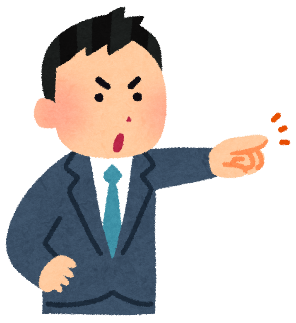 How about you?In the future…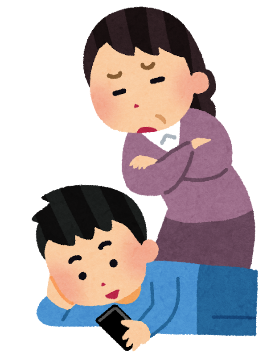 例例My family makes me finish my homework after dinner.私の家族は夕食を食べた後私にに宿題をさせる。My mother makes me clean the kitchen every week.私のお母さんは私に台所を毎週掃除をさせる。My father makes me eat natto every night.私のお父さんは私に毎晩納豆を食べさせる。Me too…My ________________ makes me __________________________________
______________________________________________________________My ________________ makes me __________________________________
______________________________________________________________My ___________________________________________________________
______________________________________________________________Good idea!I will make my children ___________________________________________
______________________________________________________________I will make _____________________________________________________
______________________________________________________________I will __________________________________________________________
______________________________________________________________I will __________________________________________________________
______________________________________________________________